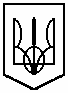 Комунальний   заклад   освіти«Спеціалізована   середня   загальноосвітня   школа  №142еколого-економічного   профілю»Дніпропетровської  міської   радиП Р О Т О К О Лзасідання атестаційної комісії   10  вересня  2015 р.                                                              № 1         Голова – Хмеленко Людмила Вікторівна Секретар –  Бондаревська Інна Миколаївна Присутні: 30 вчителів                                        Порядок денний:Розгляд заяв педагогічних працівників про проходження чергової або позачергової атестації, подання директора школи  «Про присвоєння педагогічним  працівникам кваліфікаційної категорії, педагогічного звання у 2016 році». Затвердження графіка проведення атестації та плану проведення заходів.І. Слухали1): заступника директора школи з навчально-виховної роботи Данюшину Л.М., яка доповіла, що на атестацію подали заяви 14 педагогічних працівників школи:Пльонкіна Наталія Юріївна, повна вища освіта, закінчила Дніпропетровський національний університет  ім. О. Гончара 1998р., математик. Працює бібліотекарем, бібліотечний стаж – 1 рік, спеціаліст; претендує  на встановлення  8тарифного розряду;Горяна Лілія Сергіївна,  вчитель початкової школи, повна вища освіта, закінчила Дніпропетровський національний університет  ім. О. Гончара, 2011 р., за спеціальністю вчитель української мови та літератури, педагогічний стаж – 1 рік,  спеціаліст; претендує на встановлення кваліфікаційної категорії «спеціаліст  другої  категорії»;Зінченко Володимир Володимирович, повна вища освіта, закінчив Дніпропетровський державний інститут фізичної культури і спорту, 2004 р., вчитель фізичного виховання, інформатики, педагогічний стаж 7 років, працює вчителем фізичної культури і інформатики; претендує на встановлення кваліфікаційній   категорії   «спеціаліст  другої   категорії»; Петруненко Світлана Василівна, повна вища освіта, закінчила Бердянський державний педагогічний університет, вчитель початкових класів, педагогічний стаж  – 6 років, спеціаліст; претендує на встановлення кваліфікаційна категорія «спеціаліст першої  категорії»; Новіцька Ірина Миколаївна,  закінчила Чернігівський державний педагогічний інститут ім. Т. Г. Шевченка, вчитель англійської мови, педагогічний стаж – 16 років,  спеціаліст другої кваліфікаційної категорії; претендує на встановлення кваліфікаційної категорії «спеціаліст першої категорії»;Раєвська Ірина Юріївна, повна вища освіта, закінчила Дніпропетровський національний університет, 2006р., вчитель української мови та літератури, практичний психолог, педагог організатор, пед.стаж 8 років; претендує на встановлення кваліфікаційної категорії «спеціаліст першої категорії»;Сідей Валентина Григоріївна, повна вища освіта, закінчила Львівський університет ім. І.Франка,  вихователь групи продовженого дня, педагогічний стаж – 28 років;  перша кваліфікаційна категорія; претендує на відповідність раніше присвоєної кваліфікаційної категорії «спеціаліст першої  категорії»;Біліченко Світлана Петрівна, вчитель української мови та літератури,   закінчила Дніпропетровський національний університет ім. Гончара в 2011році, педагогічний стаж  – 8 років, спеціаліст першої категорії; претендує на встановлення кваліфікаційної категорії «спеціаліст вищої  категорії»;Коваль Людмила Іванівна, повна вища освіта,  закінчила Криворізькій державний інститут, 1986р., вчитель початкових класів; педагогічний стаж – 40 років, вища кваліфікаційна категорія, звання «старший вчитель»; претендує на відповідність раніше присвоєної кваліфікаційної категорії «спеціаліст вищої  категорії» та   звання «старший учитель»;Алєксєєва Світлана Михайлівна, повна вища освіта, закінчила Криворізький державний  педагогічний університет в 1986 рік, вчитель початкових класів, педагогічний стаж – 32 роки, вища кваліфікаційна категорія, звання «старший вчитель»; претендує на відповідність раніше присвоєної   кваліфікаційної категорії «спеціаліст вищої  категорії» та  звання «старший учитель»;Владова Людмила Степанівна, повна вища освіта, вчитель математики, закінчила Кіровоградський педагогічний інститут ім. О.С. Пушкіна, педагогічний стаж – 45 років, вища кваліфікаційна категорія; претендує   на   відповідність раніше присвоєної   кваліфікаційної категорії «спеціаліст вищої  категорії»  та звання «старший учитель»;Саранчук Тамара Вікторівна, повна вища освіта, закінчила Криворізькій педагогічний університет, вчитель початкових класів, педагогічний стаж – 25 років, вища кваліфікаційна категорія, звання «вчитель-медодист», претендує на відповідність раніше присвоєної   кваліфікаційної категорії «спеціаліст вищої  категорії»  та звання «учитель-методист»;Довгай Ангеліна Анатоліївна, повна вища освіта, закінчила Дніпропетровський національний університет ім. О. Гончара, 1982 рік, вчитель математики, вища кваліфікаційна категорія, звання «вчитель-методист», педагогічний стаж –  35 років; претендує  на  відповідність раніше присвоєної   кваліфікаційної категорії «спеціаліст вищої  категорії»  та звання «учитель-методист»;Романюк Віктора Трохимовича, повна вища, закінчив Дніпропетровський державний університет, 1972р., вчитель фізики, технічної праці; претендує на відповідність раніше присвоєної кваліфікаційної категорії «спеціаліст вищої  категорії»  та звання «учитель-методист».       Слухали 2):  директора школи яка ознайомила членів атестаційної комісії з поданням «Про присвоєння педагогічним працівникам кваліфікаційної категорії, педагогічного звання у 2016році».         Ухвалили:  а)   Прийняти до  відома інформацію заступника директора школи з навчально-виховної роботи Данюшиної Л.М., допустити до атестації слідуючих педагогічних працівників:Н. Ю.Пльонкіна І.Ю.Раєвська Л.С. ГорянаВ.В.ЗінченкоС.В.Петруненко   І.М.НовіцькаВ.Г. СідейС.П. БіліченкоЛ.І.Коваль   С.М.АлєксєєваЛ.С.Владова   Т.В.Саранчук  А.А. Довгай В.Т.Романюк                                                         б)  прийняти до відома подання директора школи  «Про присвоєння педагогічним  працівникам кваліфікаційної категорії, педагогічного звання у 2016 році».           ІІ. Слухали заступника директора з навчально-виховної роботи Данюшину Л.М., яка ознайомила з Наказом МОН «Про затвердження Типового положення про атестацію педагогічних працівників» № 930 від 06.10.10 року, довела до відома, що атестація в школах міста проводиться  з 20 жовтня 2015 року по 18 березня 2016 року. Шкільне засідання  атестаційної комісії заплановано на 18.03.2015 року. Ознайомила з метою атестації, графіком співбесід з вчителями, які атестуються, координаційним планом атестації вчителів.Ухвалили: 1. Графік проведення атестації затвердити.2. План роботи шкільної атестаційної комісії.3.Засідання шкільної атестаційної комісії провести 18.03.2016 року.З планом, графіком  атестації  та датою проведення заключного засідання ознайомлені:Н. Ю.Пльонкіна І.Ю.Раєвська Л.С. ГорянаВ.В.ЗінченкоС.В.Петруненко   І.М.НовіцькаВ.Г. СідейС.П. БіліченкоЛ.І.Коваль   С.М.АлєксєєваЛ.С.Владова   Т.В.Саранчук  А.А. Довгай В.Т.Романюк                                                         Голова 			Л.В. Хмеленко    Секретар			     І.М.Бондаревська 